Методический сценарий
открытого урока в 5 классе по теме «Рождество в Великобритании» №п/пПараметрОписание1Учебный предметАнглийский языкСтупень обучения и класс  Основная школа, 5 классТема урокаChristmas in Great BritainЦель и задачи урокаЦель: научить учащихся вести беседу по теме «Рождество в Великобритании»; – создать условия для проявления творческой активности ученика.Задачи:-–развивать кругозор  учащихся; их знания о традициях и обычаях англоговорящих стран.- понимать лексическое значение новых слов по теме «Рождество в Великобритании»;-уметь заполнять таблицу по итогам прослушанного или письменного текста о Рождестве;-уметь составлять и оформлять проектную работу «Рождество в Великобритании».Ожидаемые учебные результаты (личностные, метапредметные, предметные)Личностные:-развитие готовности и способности вести диалог с другими людьми и достигать в нём взаимопонимания;–формировать у учащихся уважение к традициям и праздникам народа страны изучаемого языка;– развитие творческих способностей.Метапредметные:– формирование мотивации к учёбе;– формирование и развитие ИКТ компетентности;– формирование навыка планирования и регуляции своей деятельности;- формирование умений заполнять таблицы вербальной информацией;- развитие навыков работы в сотрудничестве.Предметные:- формирование коммуникативных умений в четырёх видах речевой деятельности по теме «Рождество в Великобритании»;– расширение словарного запаса по теме «Рождество в Великобритании»;- решать коммуникативную задачу в соответствии с коммуникативной установкой для проектной деятельности;-лингвистически правильно структурировать и оформлять текст презентации проекта «Рождество». Ключевые слова: коммуникативные умения: аудирование, говорение, чтение, письмо; лексика: рождество; текстовый редактор, графический редактор, поисковые сервисыДлительность урока Урок (45 мин.)Место проведения урока ГБОУ СОШ № 2038, класс 5 аХод урока1) ПроблематизацияНа экране фотография Санта Клауса. Look at the screen.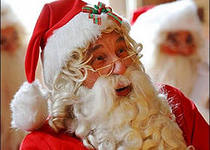 Постановка вопроса: Do you recognize this old man? Who is he? Where is he from?Совместное заполнение таблицы (использование субъектного опыта)Совместная формулировка темы урока и ответ на вопрос: When do Englishmen celebrate Christmas? 2) Введение новой лексики (ЭОР) Учитель знакомит учеников с лексикой урока, учащиеся повторяют за ним и записывают их в тетрадь. Look, Listen, Repeat and Write. Работа над произношением. (ЭОР) Выполнение упражнения «Соотнеси звуки и слова». Match the sounds and the words.3) Фронтальный опрос (первичное закрепление новой лексики) обращение к субъектному опыту учащихся: Do you like Christmas? Why?4) Отработка навыков и умений: 1 этап. Практика в аудировании. Развитие умений извлекать запрашиваемую информацию из звукового текста. (ЭОР) Listen and complete the sentences.2 этап. Развитие письменных навыков и умений (ЭОР) Choose the right answer and complete the sentences5) Рефлексия. Учитель проводит интерактивный тест. Учащиеся работают в парах и сравнивают свои ответы, затем весь класс сверяет свои ответы с правильными. ( ЭОР) Do the test and compare your answers with your partner 6) Применение изученного. Учащиеся должны подготовить творческий проект «Рождество в Великобритании». Дети работают в группах, затем представляют свой проект классу и выбирают лучший проект. ()7) Подведение итогов урока: объяснение домашнего задания, оценивание, выводы по уроку (чему научились)Материалы, служащие для первичного закрепления и/или применения изучаемого материала с четкой формулировкой учебной задачиИтоговое задание. Учащиеся выполняют творческий проект на тему «Рождество в Британии» (Групповая работа) Do the project “Christmas in Great Britain”. Work in groups.В проекте должны быть (Your project should have):– заголовок (a title);– описание Рождества (description of Christmas);– причины (почему Рождество считается одним из лучших праздников в Великобритании?) – reasons;– эскизы, рисунки, иллюстрации (drawings, pictures, photos);– авторы проекта. (creators)После выполнения проекта группы его представляют и защищают. Затем происходит голосование и выбирается лучший проект. Present your project to the class and vote for the best one.Материалы для осуществления обратной связи и управления деятельностью учащихся, в т.ч. оценочные листы и листы продвижения по заданию, для самооценки и рефлексииИнтерактивный тест (ЭОР). Учащиеся выбирают один из предложенных ответов, сверяют с ответом партнёра, обсуждают, затем выдаётся результат программой. Данное задание можно выполнить совместно всем классом или индивидуально. Обсуждаются результаты, делаются выводы. Методические рекомендации для учителяЦелесообразно заранее распределить группы с учетом языковой подготовки, психологической совместимости и компьютерной грамотностиВо время групповой работы лучше распределить роли:– художники (рисуют эскизы);– спикеры (работают с описанием, с текстом)Проект может быть представлен одним человеком от группы, или всей группой (выступают по очереди)Информационно-технологические материалы1) Единая коллекция цифровых образовательных ресурсовhttp://files.school-collection.edu.ru 